УТВЕРЖДАЮ: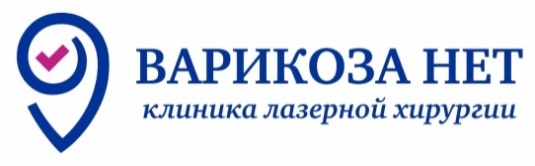 Директор ОП г. Тула ООО ПокровМед ______________ Шиндарикова С. Ю.01.09.2023г.РЕЖИМ РАБОТЫ МЕДИЦИНСКИХ СОТРУДНИКОВФИОДолжностьРежим  работыХудаятов ХабибуллоВрач-хирург, флебологПн, чт, пт, сб, вс по расписанию,Ср, вт-выходные дниБакытбек ДоолотбекВрач-сердечно-сосудистый-хирург, флебологВт, ср, чт, пт, сб по расписанию,Вс, пн-выходные дниЗайниев ШохрухВрач-сердечно-сосудистый-хирург, флебологПн, вт, ср, чт, пт по расписанию,Сб, вс-выходные дниШерали АхматиВрач-хирург, флебологПн, вт, ср, чт, вс по расписанию,Пт, сб-выходные дни